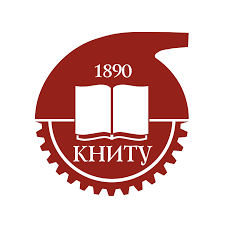 УСТАВСтуденческого исторического научного обществаФГБОУ ВО «Казанский национальный  исследовательский технологический университет»КАЗАНЬ - 20231. Общие положения1.1. Студенческое Историческое Научное Общество КНИТУ является добровольным некоммерческим объединением студентов КНИТУ, занимающихся научно - исследовательской работой в области исторических наук, созданным на основе общности интересов.
1.2. Полное наименование — Студенческое историческое научное общество ФГБОУ ВО «Казанский национальный  исследовательский технологический университет» (СИНО КНИТУ).
1.3. СИНО КНИТУ руководствуется в своей деятельности действующим Законодательством РФ, Уставом КНИТУ и настоящим Уставом.
1.4. СИНО КНИТУ может иметь печать, эмблему, штампы и бланки со своим наименованием, а также другие средства индивидуальной идентификации.
1.5. Адрес СИНО КНИТУ: Россия, Республика Татарстан, 420008, город Казань, улица Сибирский тракт, д. 12.
1.6. СИНО КНИТУ не является юридическим лицом и не может приобретать имущественные и неимущественные права, не обладает правом собственности на имущество.
1.7. СИНО КНИТУ функционирует без государственной регистрации.
1.8. СИНО КНИТУ строит свою работу в тесном взаимодействии и по согласованию с Администрацией КНИТУ.
1.9. СИНО КНИТУ может пользоваться для выполнения своих функций и целей имуществом КНИТУ (аудиториями для проведения заседаний и собраний).1.10. Изменения и дополнения вносятся в Устав СИНО КНИТУ по предложению Совета СИНО КНИТУ и утверждаются на Общем Собрании (Конференции) СИНО КНИТУ. Цель, задачи и функции СИНО КНИТУ
2.1. Основной целью деятельности СИНО КНИТУ является содействие развитию и популяризации исторической науки среди студентов КНИТУ и других учебных заведений.
2.2 Для достижения цели СИНО КНИТУ ставит перед собой следующие задачи:
• укрепление и развитие устойчивой благоприятной среды, направленной на активизацию деятельности студентов в сфере исторических наук;
• содействие в формировании у студентов КНИТУ глубоких фундаментальных знаний в области истории;
• повышение авторитета «Истории» как учебной дисциплины в КНИТУ.• укрепление общероссийской гражданской идентичности 
2.3. В целях достижения обозначенной цели и реализации установленных задач СИНО КНИТУ реализует в установленном порядке следующие функции:
• организационно-координиционную,
• информационно-пропагандистскую,
• представительскую.3. Организационная структура СИНО КНИТУ 3.1. Органом управления СИНО КНИТУ является Совет СИНО КНИТУ.
3.2. Положение о Совете СИНО КНИТУ.
Совет СИНО КНИТУ включает:- председателя студенческого научного исторического общества КНИТУ;- куратора студенческого научного исторического общества КНИТУ;- старосту студенческого научного кружка кафедры ГУИС КНИТУ;- 10 студентов КНИТУ - членов рабочих групп (секций) СИНО КНИТУ- зав. кафедрой ГУИС3.2.1. Задачей Совета СИНО КНИТУ является координация и планирование работы СИНО КНИТУ3.3.2. В целях выполнения поставленной задачи Совет СИНО КНИТУ:
• осуществляет фактическое руководство и систематический контроль за деятельностью научного исторического кружка кафедры ГУИС, оказывает содействие в решении возникших проблем;• осуществляет связь СИНО КНИТУ с другими научными студенческими организациями КНИТУ, организациями других ВУЗов Казани, России, ближнего и дальнего Зарубежья;
• утверждает кандидатуры членов актива СИНО КНИТУ; выступает с предложениями о формах и методах научно-исследовательской работы в области истории в рамках КНИТУ;• организует участие студентов КНИТУ в университетских, республиканских, общероссийских и международных научных конкурсах, конференциях по истории и смежным научным областям. • созывает Общее Собрание (Конференцию) СИНО;• рассматривает вопросы, выносимые на обсуждение членами СИНО КНИТУ.
3.2.3. Заседания Совета СИНО КНИТУ проводятся не реже 1 раза в семестр.
3.3.4. Все члены Совета СИНО КНИТУ извещаются о созыве собрания Совета СИНО КНИТУ не позднее, чем за 3 дня до проведения собрания Совета СИНО КНИТУ.
3.4. Председатель СИНО КНИТУ осуществляет общее руководство деятельностью Совета СИНО КНИТУ. Председатель СНО избирается из числа студентов КНИТУ – членов СИНО КНИТУ простым большинством голосов сроком на 1 год, осуществляет контроль над выполнением задач, поставленных перед СИНО КНИТУ настоящим Уставом,  отчитывается о работе СИНО КНИТУ и Совета СИНО КНИТУ за истекший учебный год перед Общим Собранием (Конференцией), несет ответственность за результаты деятельности СИНО КНИТУ, контролирует соблюдение и применение положений настоящего Устава, ведет заседания Совета СИНО КНИТУ.3.5. Положение о Рабочих группах (Секциях) СИНО КНИТУ.
Рабочие группы (секции) СИНО КНИТУ организуются из числа студентов КНИТУ по следующим направлениям научной работы:1. ИСТОРИЯ КНИТУ и КАЗАНСКОЙ НАУЧНОЙ ХИМИКО-ТЕХНОЛОГИЧЕСКОЙ ШКОЛЫ2. РЕГИОНАЛЬНАЯ ИСТОРИЯ РТ3. ИСТОРИЧЕСКАЯ ПАМЯТЬ И МЕТОДЫ ЕЕ ИССЛЕДОВАНИЯ4. ИСТОРИЯ ВЕЛИКОЙ ОТЕЧЕСТВЕННОЙ ВОЙНЫ5. ИСТОРИЯ РОССИЙСКОЙ ГОСУДАРСТВЕННОСТИ6. ИСТОРИЧЕСКИЕ ВОЙНЫ И СОВРЕМЕННОСТЬ4. Членство в СИНО КНИТУ
4.1. Членами СИНО КНИТУ могут быть студенты всех курсов и институтов КНИТУ, принимающие активное участие в научной жизни КНИТУ.
4.2. Основанием членства в СИНО КНИТУ является активное участие в студенческом научном кружке кафедры ГУИС КНИТУ, результативное ведение индивидуальной научно-исследовательской работы с преподавателями истории КНИТУ. 4.3. Член СИНО КНИТУ имеет право:
• участвовать в формировании органов СИНО КНИТУ, голосовать на Общем Собрании (Конференции) СИНО КНИТУ,
• выступать с инициативой по вопросам деятельности СИНО КНИТУ на заседаниях Совета СИНО КНИТУ, участвовать в обсуждении всех вопросов, связанных с научной и организационной деятельностью СИНО КНИТУ,
• участвовать во всех мероприятиях, проводимых СИНО КНИТУ,
• получать информацию по всем вопросам деятельности СИНО КНИТУ,
• выступать с докладами от лица СИНО КНИТУ на научных и связанных с наукой конференциях, круглых столах и других подобных мероприятиях,
• принимать участие в конкурсах научных работ, проводимых на региональном, федеральном и международном уровнях;
• осуществлять инициативные поисковые исследования;
• публиковать свои научные работы в соответствующих изданиях;
• участвовать в конкурсах для получения средств на выполнение научно- исследовательской работы и повышения своей квалификации по представлению научного руководителя;
4.4. Член СИНО КНИТУ обязан: • соблюдать положения Устава СИНО КНИТУ;
• проявлять инициативу и содействовать развитию научно-исследовательской работы;
• исполнять решения, принятые Советом СИНО КНИТУ;
• пропагандировать деятельность СИНО КНИТУ;
• содействовать повышению СИНО КНИТУ;
• посещать собрания СИНО КНИТУ;
• участвовать в организационной работе СИНО КНИТУ;
• постоянно и продуктивно заниматься научно-исследовательской работой в студенческом научном кружке кафедры ГУИС либо индивидуальной научно-исследовательской работой с преподавателем кафедры;
• неустанно повышать свой научный уровень;
• в случае необходимости докладывать о проделанной научно-исследовательской работе на заседаниях кружка и СИНО КНИТУ.
4.5. Прекращение членства в СИНО КНИТУ.
Член СИНО КНИТУ имеет право прекратить членство в СИНО КНИТУ по собственному желанию на основании письменного заявления на имя Председателя СИНО КНИТУ. Членство в СИНО КНИТУ автоматически прекращается при исключении из КНИТУ за неуспеваемость или нарушение Устава КНИТУ. Членство в СИНО КНИТУ автоматически прекращается после окончания студентом КНИТУ.  Член СИНО КНИТУ может быть исключен из СИНО КНИТУ за нарушение Устава СИНО КНИТУ. Член СИНО КНИТУ может быть исключен СИНО КНИТУ по прекращении занятий научно-исследовательской работой. Решение об исключении  из членов СИНО КНИТУ  принимается на заседании Совета СИНО КНИТУ не менее чем двумя третями голосов заседающих.5. Научный студенческий исторический кружок кафедры ГУИС КНИТУ:
5.1. Основной формой организации научно-исследовательской деятельности студентов КНИТУ являются студенческие научные кружки, объединяющие студентов, занимающихся научными исследованиями в определенной отрасли знаний.
5.2. Руководитель студенческого научного исторического кружка назначается из числа преподавателей кафедры ГУИС заведующим кафедрой.5.3. Студенческий научный исторический кружок образуется из числа студентов по инициативе преподавателей кафедры либо студентов КНИТУ.
5.4. Староста студенческого научного исторического кружка, избираемый простым большинством голосом на общем собрании членов студенческого научного кружка, организует работу студенческого научного кружка кафедры ГУИС.5.5. Староста студенческого научного исторического кружка обязан выполнять решения СИНО КНИТУ, составлять текущие и перспективные планы деятельности студенческого научного кружка, обеспечивать выполнение плана работы СИНО КНИТУ, информировать членов студенческого научного кружка о предстоящих заседаниях, осуществлять информирование членов студенческого научного кружка о событиях в сфере исторической науки в различных формах, представлять интересы студенческого научного кружка в СИНО КНИТУ, обеспечивать связь вверенного ему студенческого научного кружка с другими студенческими научными кружками КНИТУ, вести и в случае необходимости предоставлять отчёт о деятельности студенческого научного кружка Совету СИНО КНИТУ.5.6. Заседания студенческого научного исторического кружка проходят не менее двух раз за 1  учебный семестр.